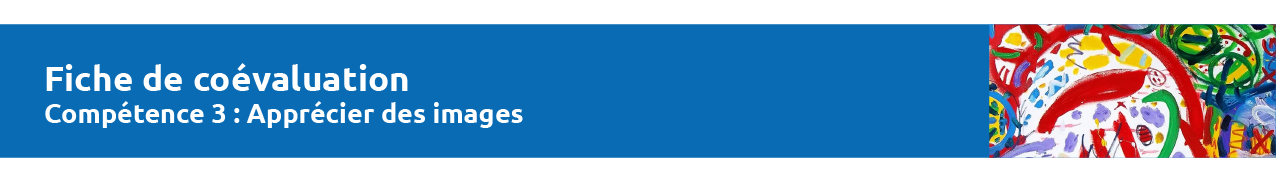  PROJET  : Date:  Prénom et nom :   Groupe classe :  Nom de ton enseignant(e) :L’image choisie pour la tâche d’appréciation est : Nom de l’artiste :  Titre :  Année de création :  ÉCHELLE : A : Répond au-delà des attentesB : Répond adéquatement aux attentesC : Répond minimalement aux attentesI/S : Incomplet ou répond aux attentes avec un soutien constantJ’ai établi des liens entre l’œuvre et les émotions ressenties.J’ai établi des liens entre l’œuvre et les émotions ressenties.J’ai établi des liens entre l’œuvre et les émotions ressenties.J’ai établi des liens entre l’œuvre et les émotions ressenties.Que veut dire ce critère ?ÉLÈVE*Cote finaleQue veut dire ce critère ?ENSEIGNANT*Cote finaleJ’ai utilisé le vocabulaire disciplinaire. J’ai utilisé le vocabulaire disciplinaire. J’ai utilisé le vocabulaire disciplinaire. J’ai utilisé le vocabulaire disciplinaire. Que veut dire ce critère ?Les éléments de l’appréciation réalisée dans la section J’apprécieÉLÈVE*Cote finaleQue veut dire ce critère ?Les éléments de l’appréciation réalisée dans la section J’apprécieENSEIGNANT*Cote finaleJ’ai situé l’image de ce projet dans un ou des contextes.J’ai situé l’image de ce projet dans un ou des contextes.J’ai situé l’image de ce projet dans un ou des contextes.J’ai situé l’image de ce projet dans un ou des contextes.Que veut dire ce critère ?ÉLÈVE*Cote finaleQue veut dire ce critère ?ENSEIGNANT*Cote finaleJ’ai porté un jugement d’ordre critique et esthétique. J’ai porté un jugement d’ordre critique et esthétique. J’ai porté un jugement d’ordre critique et esthétique. J’ai porté un jugement d’ordre critique et esthétique. Que veut dire ce critère ?ÉLÈVE*Cote finaleQue veut dire ce critère ?ENSEIGNANT*Cote finaleCommentaires de l’enseignant(e)Insérez vos commentaires ici …Insérez vos commentaires ici …